The company AŽD Praha s.r.o. is a major manufacturer and supplier of control, signaling, information and telecommunications systems and technologies for rail and road transport.The policy of integrated management system of the company is based on the commitment, knowledge of the problematics and management skills of top management, technical staff and employees who affectQMS	- quality of products and services provided to customersEMS	- environment in all localities where AŽD Praha s.r.o. operatesOHSMS	- risks in the area of safety and threats to the health of employees in all localities where AŽD Praha s.r.o. operatesISMS 	- information securityThe management of AŽD Praha s.r.o.undertakes, within the framework of the policy of the integrated management system, while meeting the requirements of all interested parties, to:create a general awareness that all processes and activities carry their risks, which can lead to interventions in the quality of products and services, interventions in the environment, interventions in safety and health at work, interventions in information security, and that their monitoring and management is an integral part of societyin the area of legal and other requirements:comply with the applicable provisions of all legal regulations (laws, decrees, regulations, standards, norms, recommendations) related to business activities, environmental protection, occupational health and safety and information securitycooperate with interested parties (e.g. the relevant state administration bodies) in order to respect the national quality policy, the state environmental policy, the national health and safety policy and the requirements of the Office for Personal Data Protectionin the field of customer care:by satisfying the need to retain existing customers and acquire new customers, and by regularly monitoring their needs to increase the quality and scope of provided products and servicesto obtain information, using customer feedback, to further improve the provided products and services during their innovation and developmentby quality of the provided products and services to increase the customer's confidence in the activities and good name of AŽD Praha s.r.o.to enable the offer of products and services at an affordable price level by optimizing production and operating costs and minimizing costs from low-quality productionin the field of technical development:to ensure, on the basis of active marketing research in the process of creating a design and on the basis of improving documentation, a high technical and utility level of delivered products and servicesto reduce operating costs by increasing reliability and reducing the energy intensity of productsin the area of securing resources:by ongoing needs analysis to optimize resources for maintaining and verifying the integrated management systemto achieve optimal work results by creating a quality work environment, developing infrastructure and maintaining good interpersonal relationshipsto continuously increase the level of qualification of employees within the framework of professional training and to provide highly qualified services by a stable team of professionally capable employeesto use a comprehensive system of education of its employees to increase their awareness and to acquire the necessary knowledge in issues of environmental protection, health and safety at work and information securityto create conditions for motivating employees to achieve optimal results of the company's activitiesin the area of the environment:to strive to eliminate or minimize the negative effects of its activities, products and services on the environment, health of employees and residents in the vicinity of the company's grounds and construction sitesby continuous and thorough analysis of the consumption of raw materials and materials to focus on their maximum use and minimization of waste from technological processes and construction activitiesto fulfill the principle of sustainable development with emphasis on the effective use and implementation of environmentally friendly technologies and equipment with respect to expert opinions, potential threats and proposals for effective prevention of negative impacts and accidents, including their consequencesin the field of occupational health and safety at work:to ensure safe and healthy working conditions appropriate to the purposes, size and context of the organizationto prevent injuries and damage to health by analyzing and reducing continuously identified hazards and risks and using new modern technologiesto provide information to employees and their representatives to raise awareness of responsibility and participation in the protection of their own healthto respect the requirements of safety and health at work and in relation to interested partiesin the field of information security:to ensure information security by implementing, operating, controlling and maintaining adequate and appropriate measures to protect information assets so as to provide an adequate level of assurance to our customers and partnersto ensure the management of the protection of information at the necessary level in terms of its confidentiality, integrity, and availabilityin the field of improvement:for the continuous improvement of the documented - quality management system, environmental management to increase environmental performance, occupational health and safety management system and information security management systemMarch 2019Ing. Pavel Bečvář							Ing. Zdeněk ChrdleManagement representative for IMS				General Director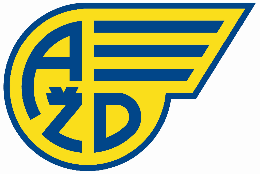 